大小小小小小小小小小小小小小小小小小小小小小小小小小小小小小小小小小小小小小小小小小小小小小小小小小小小小小小小小小小小小小小小小小小小小小小小小小小小小小小小小小小小小小小小小小小小小小小小小小小小小小小小小小小小小小小小小小小小小小小小小小小小小小小小小小小小小小小小小小小小小小小小小小小小小小小小小小小小小小小小小小小小小小小小小小小小小小小小小小小小小小小小小小小小小小小小小小小小小小小小小小小小小小小小小小小小小小小小小小小小小小小小小小小小小小小小小小小小小小小小小小小小小小小小小小小小小小小小小小小小小小小小小小小小小小小小小小小小小小小小小小小小小小小小小小小小小小小小小小小小小小小小小小小小小小小小小小小小啊啊啊BIUDDU   A啊啊啊   14啊啊啊啊啊啊啊啊啊啊啊啊啊啊啊啊啊啊啊啊5行距Look注意间隔缩进啊啊啊啊啊啊啊啊啊啊啊啊啊啊啊啊啊啊啊啊啊啊啊啊啊啊啊啊啊啊啊啊啊啊啊啊啊啊啊啊啊啊啊啊啊啊啊啊啊啊啊啊啊啊啊啊啊啊啊啊啊啊啊啊啊啊啊啊啊啊啊啊啊啊啊啊啊啊啊啊啊啊啊啊啊啊啊啊啊啊啊啊啊啊啊啊啊啊啊啊啊啊啊啊啊啊啊啊啊啊啊啊啊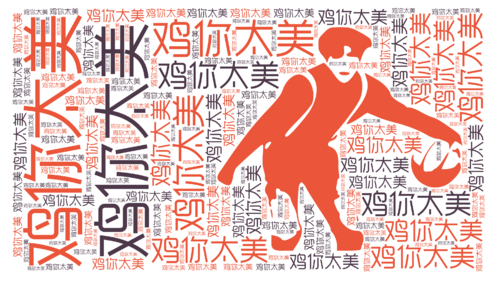 114514114514